Annelieke Muller, APH Personalized Medicine Junior Travel Award 2023Thanks to the Amsterdam Public Health research institute Travel Grant, I had the opportunity to present my research at the 2023 International Tuberous Sclerosis Complex (TSC) Research Conference in Washington, D.C., USA. The conference was scheduled for September 7 to 9, 2023, and focused on groundbreaking research topics aimed at improving the quality of care and access for individuals with TSC, a rare genetic disorder affecting multiple organ systems. It was a wonderful experience to present on the main stage about the patient-reported outcome measure for TSC, named the TSC-PROM, which we developed and validated (PI: dr. Agnies van Eeghen). Introducing the TSC-PROM to the TSC community provided an excellent opportunity to get the outcome measure implemented in both care and research worldwide. On another day, I presented a clinical trial (multiple crossover N-of-1 studies) to investigate the effectiveness of cannabidiol on severe behavioral manifestations. We received a lot of positive responses on the proposed innovative trial methodology, and it was great to hear that other people were inspired to use the methodology for their research. The last day I had some spare time to explore the city, and as it was my first time in Washington, D.C., I walked along the iconic buildings, tried to get a glimpse of president Biden at the White House and Capitol, and visited some museums. It has been an honor to meet many of our collaborators in person. I met several researchers, clinicians and patient representatives from all over the world who are part of this vibrant research community. Especially in the field of rare disorders, international collaboration is of paramount importance to enable personalized medicine for the often devastating manifestations. For me, it was incredible to witness the enthusiasm and willingness of everyone to support each other’s research. Besides my own presentations, I really enjoyed the inspiring talks, in-depth discussions, poster sessions, and the early-career researcher meeting. I am grateful to have had the chance to share the expertise of our research group. Special thanks to Personalized Medicine and Methodology for giving me the opportunity to present our work at this international conference.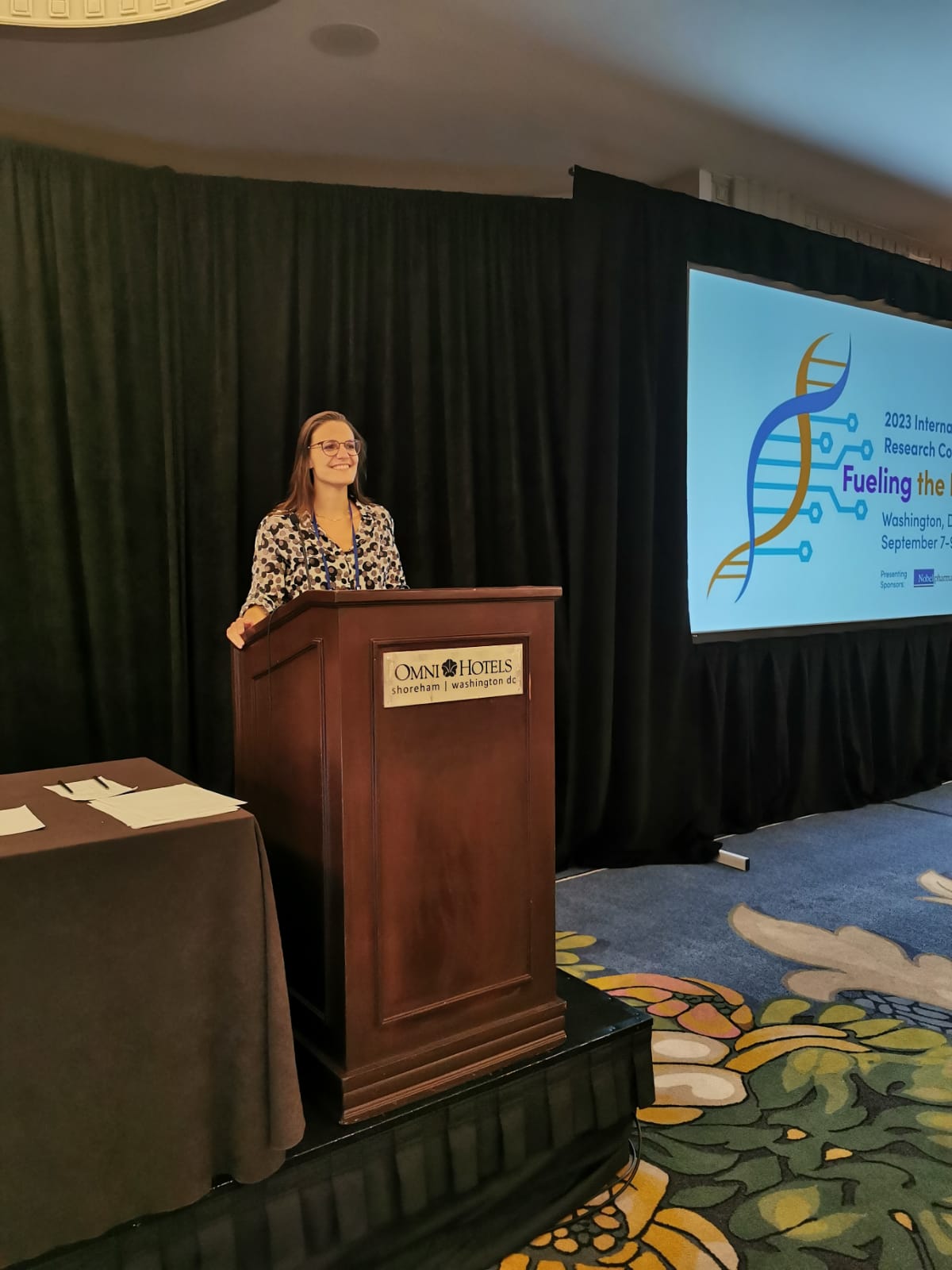 